ТЕРРИТОРИАЛЬНЫЙ ОРГАН ФЕДЕРАЛЬНОЙ СЛУЖБЫ ГОСУДАРСТВЕННОЙ СТАТИСТИКИ ПО КАЛУЖСКОЙ ОБЛАСТИ
(КАЛУГАСТАТ)Марата ул., д.7, г. Калуга, 248000, Тел.: (4842) 54-75-90, факс: (4842) 72-06-72, https://40.rosstat.gov.ru ; E-mail: 40@rosstat.gov.ru Пресс-релиз9 августа 2023 года Основные показатели социально-экономического положения Калужской областиПромышленность. Индекс промышленного производства за I полугодие 2023 года по сравнению с I полугодием 2022 года составил 92,8%. Повысился индекс в секторе обеспечения электрической энергией, газом и паром, кондиционирования воздуха – на 26,9%. Снизился индекс промышленного производства в организациях по добыче полезных ископаемых на 0,4%, в организациях водоснабжения, водоотведения, организациях сбора и утилизации отходов, деятельности по ликвидации загрязнений – на 9%, в секторе обрабатывающих производств – на 8,3%. 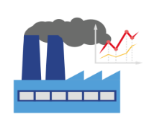 Сельское хозяйство. Объем производства продукции сельского хозяйства в июне 2023 года составил 4 млрд 645 млн рублей, в I полугодии 2023 года - 26 млрд 293 млн рублей (в фактических ценах) и увеличился (в сопоставимой оценке) по сравнению с I полугодием 2022 года на 3,3% (в I полугодии 2022 года – увеличился на 1,5%).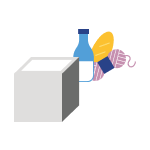 Строительство. Объем работ, выполненных по виду деятельности «Строительство», в июне 2023 года составил 9 млрд 381 млн рублей или 135% (в сопоставимых ценах) к июню 2022 года и в I полугодии 2023 года – 36 млрд 64 млн рублей или 117,1% к соответствующему периоду прошлого года.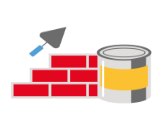 В июне 2023 года организациями всех форм собственности построено 1249 новых квартир, в I полугодии 2023 года – 5730.Торговля. Оборот розничной торговли в июне 2023 года составил 23 млрд 314 млн рублей или 106,5% (в сопоставимых ценах) к июню 2022 года, в I полугодии 2023 года - 131 млрд 306 млн рублей или 100,2% к соответствующему периоду предыдущего года.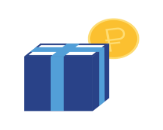 Цены. Индекс потребительских цен и тарифов на товары и услуги в июне 2023 года по отношению к маю составил 100%, по отношению к декабрю 2022 года – 102,8%.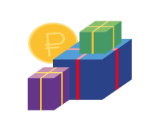 Уровень жизни. Среднемесячная начисленная заработная плата в мае 2023 года составила 58853,1 рубля – на 13,8% больше, чем в мае 2022 года.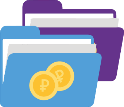 Рынок труда. Численность рабочей силы (экономически активного населения) в марте–мае 2023 года (в среднем за последние три месяца), по итогам обследования рабочей силы, составила 579,5 тыс. человек, в том числе 564,3 тыс. человек или 97,4% от численности рабочей силы, были заняты в экономике и 15,2 тыс. человек (2,6%) не имели занятия, но активно его искали (в соответствии с методологией Международной Организации Труда они классифицируются как безработные).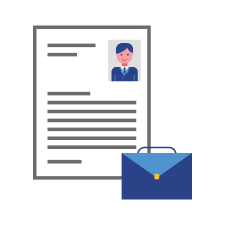 Население. Показатели естественного движения населения в январе-мае 2023 года сложились следующим образом: число родившихся составило 3289 человек, умерших - 6013 человек, естественная убыль составила 2724 человека.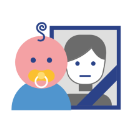 КАЛУГАСТАТМорозова Ольга Анатольевна 8(4842) 59 13 31Отдел сводных статистических работи общественных связейПри использовании материала 
ссылка на Калугастат обязательна